Общество с ограниченной ответственностью «Строительная Компания «Гидрокор»	Действующий член СРО А «Объединение проектировщиков»Заказчик: ООО «ПРОФСПЕЦТРАНС»	Объект: «Реконструкция полигона ТБО в районе д. Калитино Волосовского района Ленинградской области с подъездной автодорогой»	Адрес:	Ленинградская область, Волосовский район, Калитинское сельское  поселение, в районе д. Калитино, кадастровый номер 47:22:0645001:1		Российская Федерация, Ленинградская область, Волосовский муниципальный район, кадастровый номер 47:22:0645001:98		Российская Федерация, Ленинградская область, Волосовский муниципальный район, кадастровый номер 47:22:0645001:99Проектная документация Раздел 1 «Пояснительная записка»132/18-02-ПЗТом 1Санкт-Петербург2019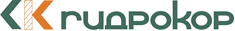 Общество с ограниченной ответственностью «Строительная Компания «Гидрокор»Действующий член СРО А «Объединение проектировщиков»Заказчик: ООО «ПРОФСПЕЦТРАНС»	Объект: «Реконструкция полигона ТБО в районе д. Калитино Волосовского района Ленинградской области с подъездной автодорогой»	Адрес:	Ленинградская область, Волосовский район, Калитинское сельское  поселение, в районе д. Калитино, кадастровый номер 47:22:0645001:1		Российская Федерация, Ленинградская область, Волосовский муниципальный район, кадастровый номер 47:22:0645001:98		Российская Федерация, Ленинградская область, Волосовский муниципальный район, кадастровый номер 47:22:0645001:99Проектная документация Раздел 1 «Пояснительная записка»132/18-02-ПЗТом 1  Генеральный директор                                                        О. И. Гладштейн  Главный инженер проекта                                                  С.П.МуравьёваСанкт-Петербург2019Содержание томаСостав проектной документации и инженерных изысканийСодержание1. Состав исполнителей2. Основание для разработки проектной документацииОснованием для разработки проектной документации служит решение застройщика: договор № 132/18 от 16.04.2018 между ООО «ПРОФСПЕЦТРАНС» и ООО «Строительная компания «Гидрокор».Техническое задание на проектирование утверждено Генеральным директором ООО «ПРОФСПЕЦТРАНС» Боганьковым М.В.3. Исходные данные и условия для подготовки документацииПри разработке проектной документации по объекту «Реконструкция полигона ТБО в районе д. Калитино Волосовского района Ленинградской области с подъездной автодорогой», расположенному по адресу: Ленинградская область, Волосовский район, Калитинское сельское  поселение, в районе д.Калитино, использовались следующие материалы:Техническое задание на проектирование.Отчёт об инженерно-геодезических изысканиях, шифр 13-18/04-18-ИГДИ,  выполненный ООО «ЦИИС», апреле-мае 2018 г.Отчёт об инженерно- геологических изысканиях, шифр 13-18/04-18-ИГИ, выполненный ООО «ЦИИС», в мае 2018 г.Отчёт об инженерно-гидрометеорологическим изысканиям, шифр 13-18/04-И-ИГМИ, выполненный ООО «ЦИИС», в мае-июне 2018 г.Отчёт об инженерно-экологических изысканиях, шифр ,  13-18/04-18-ИЭИ,  выполненный ООО «ЦИИС», в мае-июне 2018 г.Кадастровые выписки из Единого государственного реестра недвижимости об основных характеристиках на объект недвижимости на земельные участки № 47:22:0645001:1, 47:22:0645001:98 и 47:22:0645001:99.Договор аренды земельного участка № 9 от 22.01.2008 года.Договор аренды земельного участка ____________,Договор аренды земельного участка ____________,Градостроительный план земельного  ____________,Гарантийное письмо №1484 от 12.09.2019г. от ООО «ЭкоСервис» о технической возможности поставки хозяйственно-питьевой воды и заполнения противопожарных резервуаров.Гарантийное письмо №160 от 11.09.2019 г. от ООО «Голиаф» о технической возможности вывоза хозяйственно-бытового стока.4. Функциональное назначение объектаВ соответствии с Территориальной схемой обращения с отходами в Ленинградской области на объекте возможно размещение ТКО образующихся в Волосовском, Кингисеппском и Сланцевском районах Ленинградской области.Деятельность на объекте осуществляет ООО “ПРОФСПЕЦТРАНС” на основании Лицензии “На осуществление деятельности по сбору, транспортированию, обработке, утилизации, обезвреживанию, размещению отходов I-IV классов опасности” Серия 78 №00050 от 13 января 2017 года. Видами работ, выполняемыми в составе лицензируемого вида деятельности, являются:Сбор отходов I-IV классов опасности;Транспортирование отходов I-IV классов опасности;Обработка III, IV классов опасности;Утилизация III, IV классов опасности;Размещение III, IV классов опасности.Основное функциональное назначение полигона: обработка, утилизация и размещение твердых коммунальных отходов (ТКО) и приравненных к ним промышленных отходов (ПО). Полигон предназначен для централизованного сбора, утилизации и размещения твердых коммунальных отходов (ТКО) от жилых домов, общественных зданий и сооружений, предприятий торговли, общественного питания, уличный, садово-парковый, строительный мусор, а также строительных и промышленных отходов (ПО) 3, 4 класса опасности размещаемыми в соответствии с требованиями Санитарных правил СП 2.1.7.1038-01 “Гигиенические требования к устройству и содержанию полигонов для твердых бытовых отходов” п. 2.4. п.8. При этом обеспечиваются необходимые условия, предотвращающие попадание вредных веществ в окружающую среду, загрязнение атмосферы, почвы, поверхностных и грунтовых вод, препятствующие распространению грызунов, насекомых и болезнетворных организмов.5. Сведения о потребности в топливе, газе, воде и электрическойэнергии5.1 Горюче-смазочные материалыДля проведения регламентных работ на полигоне на постоянной основе используется техника, для которой необходимы горюче-смазочные материалы.Подсчет количества и указание конкретных типов требуемых транспортных средств и механизмов для осуществления технологических процессов и являющихся потребителями ГСМ приведен в разделе 132/18-02-ИОС7 (п. 3.2).На основании нормативов, приведенных в ОНТП 18-85 “Общесоюзные нормы технологического проектирования предприятий нерудных строительных материалов”  ориентировочная оценка расхода дизельного топлива и смазочных материалов, требуемых для работы землеройной и уплотнительной техники составляет:Расход дизельного топлива (табл.2.18 ОНТП 18-85) -  79.1 т/год.Расход смазочных материалов (табл.2.20, 2.19 ОНТП 18-85) - 14.7 т/год.Расход обтирочного материала (табл.2.20, 2.19 ОНТП 18-85) - 0.8 т/год.5.2 ЭлектроснабжениеВ настоящее время электроснабжение объекта осуществляется от существующей дизельной электростанции (ДЭС). В процессе реконструкции существующая ДЭС выводится из эксплуатации и демонтируется. Существующие внутриплощадочные кабельные линии выводятся из эксплуатации без демонтажа.Для электроснабжения объекта размещения отходов взамен демонтируемой ДЭС предусмотрена установка новой дизельной электростанции с установленной выходной мощностью 80кВт переменного трехфазного тока. Режим нейтрали ДЭС – глухозаземленная.Потребителями электрической энергии являются:электроприемники административно-бытового комплекса (АБК);электроприемники открытого навеса;электроприемники КПП;наружное освещение;шлагбаум и автовесы;переносной электроинструмент;технологическое оборудование полигона.Для распределения электрической энергии в зданиях, сооружениях и на площадке полигона установить щиты:- ЩР1 – общий распределительный щит. Для распределения электрической энергии в зданиях, сооружениях и на площадке полигона подключить щиты:- ВРУ2 – вводно-распределительное устройство административно-бытового комплекса (АБК);- ВРУ3 – вводно-распределительное устройство КПП;- ВРУ4 – вводно-распределительное устройство открытого навеса;- ЩУ5 – щит управления линии сортировки;- ЩС6, ЩС7 – щиты силовые для подключения оборудования площадки.В щитах установлены аппараты защиты электрических сетей. Нагрузки на щитах рассчитаны в соответствии с данными о нагрузках, предоставленными заказчиком и смежными разделами.Специализированное оборудование площадки (переносной электроинструмент)  подключается к силовым розеткам 380В и 220В, устанавливаемым на корпусах щитов ЩР1, ВРУ4, ЩС5, ЩС6. Аппараты управления технологическим оборудованием поставляются комплектно с этим оборудованием.Распределительные сети площадки выполняются самонесущими изолированными проводами (СИП) расчетных сечений по проектируемым опорам, а также кабелями расчетных сечений, прокладываемыми в траншее в земле, в трубах и за плитками ПЗК «Осторожно! Кабель!» Проектом предусмотрено устройство заземления ДЭС, опор ВЛИ-0,4кВ, вновь устанавливаемых щитов.Наружное освещение объекта предусмотрено светодиодными светильниками мощностью 80т,  степень  защиты -  IP65, устанавливаемыми на опорах по периметру освещаемой зоны. Требуемая освещенность 6лк обеспечена для всей территории административно-хозяйственной зоны полигона.Освещение карт складирования отходов непосредственно в зоне проведения работ осуществляется автономной передвижной системой мачтового освещения Atlas Copco QLT V10, оснащённой генератором мощностью 6.7 кВт.Потери напряжения не превышают допустимых значений для наиболее удалённого потребителя.Расчёт электрических нагрузок, расчет годового потребления электроэнергии, схемы щитов и другие технологические решения по электроснабжению  см. Том 5.1. 132/18-02-ИОС1.Водоснабжение и водоотведение  Источником хозяйственно-питьевого водоснабжения на период эксплуатации полигона является привозная вода. Техническая возможность обеспечения подачи воды питьевого качества  у специализированной организации ООО «Эко Сервис». Расход воды на хозяйственно-питьевое водоснабжение составляет – 2,60 м3/сут.Для хранения хозяйственно-питьевой воды предусмотрены две заправочные ёмкости с общим объёмом 10 м3 , которые расположены в помещении насосной в здании АБК.Производственное водоснабжение предназначено для смыва полов, оборудования, площадок и полива территории. Водоснабжение на производственные нужды осуществляется из проектируемого пруда-регулятора. На производственные нужды используется очищенная дождевая вода из пруда-регулятораНа противопожарные нужды – источником водоснабжения являются 2 резервуара запаса воды емкостью фирмы «АКВАТЕХ»  60 м3 каждый.Расчёт водопотребления при функционировании полигона приведён в табличной форме:Водоотведение хозяйственно-бытовых стоков от АБК будет осуществляться в септик (накопительный резервуар) с последующей откачкой из емкости и вывозом по договору со специализированным предприятием.Данные о проектной мощности объекта капитального строительстваВ соответствии с пунктом 10  Технического задания на проектирование объекта мощность полигона по приёму твёрдых коммунальных отходов составляет:Основной период эксплуатации – 100  тыс. тонн в год.Режим работы полигона – ежедневно посменный (день через день), 365 дней в году. Поступление ТКО на полигон – ежедневно.Сведения о сырьевой базе, потребности производства в воде, топливно-энергетических ресурсах – для объектов производственного назначенияВ соответствии со статьей 3 Федерального закона от 24.06.1998 г. №89-ФЗ «Об отходах производства и потребления», на полигоны запрещен прием отходов, относящихся к вторичному сырью, подлежащих переработке (макулатура, текстиль, полиэтилен, пластмасса, черный и цветной металл, стеклотара и др.). Прием указанных отходов разрешен только в составе коммунальных (код ФККО 7 31 000 00 00 0).На объект принимаются отходы в соответствии с п.2.4 СП 2.1.7.1038-01 “Гигиенические требования к устройству и содержанию полигонов для твердых бытовых отходов”.Владельцы полигонов имеют право принимать на полигон только те виды отходов, которые разрешены для размещения на данном полигоне и право на размещение которых подтверждается разрешением компетентного органа государственной власти. На момент разработки данного проекта перечень отходов и разрешенная деятельность по обращению с ними приведены в лицензии Серия 78 №00050 от 13 января 2017 года “На осуществление деятельности по сбору, транспортированию, обработке, утилизации, обезвреживанию, размещению отходов I-IV классов опасности”.На участке не предусмотрен прием и хранение следующих видов отходов:•	Твердые отходы производства и потребления 1 и 2 класса опасности;•	Жидкие и пастообразные промышленные отходы 1 и 2 класса опасности;•	Радиоактивные отходы;•	Биологически отходы (трупы животных и птиц, абортированные и мертворожденные плоды, ветеринарные конфискаты, другие отходы, получаемые при переработке пищевого и непищевого сырья животного происхождения).Твердые коммунальные отходыК твёрдым коммунальным отходам относятся отходы, образующиеся в жилом секторе, в предприятиях торговли, административных зданиях, учреждениях, дошкольных и учебных заведениях, культурно-спортивных учреждениях, железнодорожных и автовокзалах, и других общественных объектах. Исходя из классификационных признаков (происхождению, условиям образования, химическому и (или) компонентному составу, агрегатному состоянию и физической форме) виды отходов, относящиеся к твердым коммунальным, определены Федеральным классификационным каталогом отходов (далее – ФККО), утвержденным приказом Росприроднадзора от 22.05.2017 № 242.  Согласно ФККО, к твердым коммунальным отходам относятся все виды отходов подтипа отходов «Отходы коммунальные твердые» (код 7 31 000 00 00 0), а также другие отходы типа отходов «Отходы коммунальные, подобные коммунальным на производстве, отходы при предоставлении услуг населению» код (7 30 000 00 00 0) в случае, если в наименовании подтипа отходов или группы отходов указано, что отходы относятся к ТКО.Влажность твердых бытовых отходов колеблется от 40% до 55%, содержание органического вещества (в процентах на сухую массу) в среднем 47%.Морфологический состав подлежащих захоронению хвостов сортировки твердых коммунальных отходов приведены в Паспорте отходов I-IV классов опасности “Остатки сортировки твердых коммунальных отходов при совместном сборе”. В указанном приложении так же приведены результаты биотестирования отходов сортировки.По степени негативного воздействия на окружающую среду данные отходы относятся к IV классу опасности.Таблица 7.1.Морфологический состав хвостов сортировки твердых коммунальных отходовПромышленные отходыВ соответствии с “Инструкцией по проектированию, эксплуатации и рекультивации полигонов для твердых бытовых отходов” и СП 2.1.7.1038-01 “Гигиенические требования к устройству и содержанию полигонов для твердых бытовых отходов” совместно с твёрдыми коммунальными отходами возможно размещение твёрдых промышленных отходов. При этом промышленные отходы должны отвечать следующим требованиям: иметь влажность не более 85%, не быть пожароопасными, самовоспламеняющимися и самовозгорающимися. Фракционный состав промышленных отходов – не более 250мм.Основным санитарным условием   является требование, чтобы токсичность смеси промышленных отходов с бытовыми не превышала токсичности бытовых отходов по данным анализа водной вытяжки.Некоторые виды промышленных отходов предполагается использовать в качестве материала для устройства изолирующих слоев и отсыпки основания внутриплощадочных технологических дорог. Без ограничений предусматривается использование твердых отходов - инертных и V класса, а также некоторых отходов IV класса. В соответствии с санитарными правилами СП 2.1.7.1038-01 п.8.2 промышленные отходы IV класса опасности (по классификации СП 2.1.7.1386-03), принимаемые без ограничений в количественном отношении и используемые в качестве изолирующего материала, характеризуются содержанием в водной вытяжке (1 л воды на 1 кг отходов) токсичных веществ на уровне фильтра из твердых коммунальных отходов, а по интегрирующим показателям - биохимической потребностью в кислороде (БПКполн) и химической потребностью в кислороде (ХПК) - не выше 300 мг/л, имеют однородную структуру с размером фракций менее 250 мм.Промышленные отходы IV и III класса опасности (по классификации СП 2.1.7.1386-03), принимаемые в ограниченном количестве (не более 30 % от массы твердых бытовых отходов) и складируемые совместно с бытовыми, характеризуются содержанием в водной вытяжке токсичных веществ на уровне фильтрата из ТБО и значениями БПК20 и ХПК 3400 5000 мг/л О2.Для размещения на полигоне промышленных отходов III класса опасности (по классификации СП 2.1.7.1386-03), отвечающих выше указанным требованиям, владельцам полигона необходимо получить разрешением компетентного органа государственной власти.Владельцы полигонов имеют право принимать на полигон только те виды отходов, которые разрешены для размещения на данном полигоне и право на размещение которых подтверждается разрешением компетентного органа государственной власти.Перечень некоторых, часто используемых промышленных отходов, принимаемых на полигон без ограничения и используемых в качестве изолирующего материала, с указанием кода и класса опасности отходов в соответствии с действующим Федеральным классификационным каталогом отходов, приведен в Таблице 6Таблица 7.2.Сведения о комплексном использовании сырья, вторичных энергоресурсов, отходов производстваНа полигоне при осуществлении производственной деятельности по  размещению отходов на картах захоронения отсутствует процесс образования отходов. Незначительное количество отходов обусловлено жизнедеятельностью работников. В результате чего образуются офисные отходы, которые захораниваются на полигоне.Сведения о земельных участках, изымаемых во временное (на период строительства) и  постоянное пользование, обоснование размеров изымаемого земельного участка Объект реконструкции занимает три земельных участка – участок существующего полигона (проектная документация разработана институтом Леноблпроект в 1993 г., первый этап строительства выполнен в 1994 г. объединением «Ленмелиорация», в 2001 г. выполнена корректировка проектно-сметной документации ГУГНПЦ Ленводпроектом, в эксплуатации с 2002 г.) площадью 5,00 га (кадастровый номер 47:22:0645001:1) и новые смежные участки площадью 1,58 га и 1,28 га (кадастровые номера 47:22:0645001:98 и 47:22:0645001:99).Участок, занимаемый существующим полигоном (кадастровый номер 47:22:0645001:1)Новые участки проектирования (кадастровые номера  47:22:0645001:98 и 47:22:0645001:99).Полные сведения о природных условиях объекта приведены в Технических отчётах о результатах инженерно-геологических, инженерно-геодезических, инженерно-гидрометеорологических и инженерно-экологических изысканий, выполненных в целях разработки  проектной документации.Сведения о категории земель, на которых располагается (будет располагаться) объект капитального строительстваУчасток, занимаемый существующим полигоном (кадастровый номер 47:22:0645001:1)Категория земель участка – земли промышленности, энергетики, транспорта, связи, радиовещания, телевидения, информатики, земли для обеспечения космической деятельности, земли обороны, безопасности и земли иного специального назначения.Разрешенное использование –  для складирования твердых бытовых отходов.Новый участок проектирования (кадастровый номер 47:22:0645001:98)Категория земель участка – земли промышленности, энергетики, транспорта, связи, радиовещания, телевидения, информатики, земли для обеспечения космической деятельности земли обороны, безопасности и земли иного специального назначения.Разрешенное использование - специальная деятельность (код 12.2 - Размещение, хранение, захоронение, утилизация, накопление, обработка, обезвреживание отходов производства и потребления, медицинских отходов, биологических отходов, радиоактивных отходов, веществ, разрушающих озоновый слой, а также размещение объектов размещения отходов, захоронения, хранения, обезвреживания таких отходов (скотомогильников, мусоросжигательных и мусороперерабатывающих заводов, полигонов по захоронению и сортировке бытового мусора и отходов, мест сбора вещей для их вторичной переработки)Новый участок проектирования (кадастровый номер 47:22:0645001:99)Категория земель участка – данные отсутствуют.Разрешенное использование – транспорт (код 7.0 - Размещение различного рода путей сообщения и сооружений, используемых для перевозки людей или грузов либо передачи веществ)Сведения о размере средств, требующихся для возмещения убытков правообладателям земельных участковПри разработке проекта реконструкции полигона ТКО не требуется средств для возмещения  убытков правообладателям земельных участков.Сведения об использованных в проекте изобретениях, результатах проведённых патентных исследованийПри разработке проекта реконструкции полигона ТКО изобретения и результаты проведённых патентных исследований не применялисьТехнико-экономические показатели проектируемого объекта капитального строительстваПримечание: *) данные показатели относятся к периоду «после реконструкции»Сведения о наличии разработанных и согласованных специальных технических условийПри разработке проекта реконструкции полигона ТКО разработанных и согласованных специальных технических условий не применялось.Данные о проектной мощности объекта капитального строительства, значимости объекта капитального строительства для поселений, а также о численности работников и их профессионально-квалификационном составе.В соответствии с пунктом 10  Технического задания на проектирование объекта мощность полигона по приёму твёрдых коммунальных отходов составляет:Основной период эксплуатации – 100  тыс. тонн в год.Режим работы полигона – ежедневно посменный (день через день), 365 дней в году. Поступление ТКО на полигон – ежедневно.Режим работы полигона 365 дней в году, посменный. Количество смен в сутки – одна смена, продолжительность смены – 12 часов.Поступление ТКО на полигон – ежедневно.Численный и профессионально-квалификационный состав рабочих определен на основе норм обслуживания технологического оборудования, технологического процесса и режима труда и отдыха работающих.Организация и оснащение рабочих мест осуществляется с учетом их назначения по квалификации и профессиям, числу работающих, уровню специализации, механизации и автоматизации работ, количеству обслуживаемого оборудования и проч.Сведения о численности персонала приведены в таблице 15.1Сведения о численности основного производственного персоналаТаблица 15.1 Сведения о компьютерных программах, которые использовались при выполнении расчётов конструктивных элементов зданий, строений, сооружений Обоснование возможности осуществления строительства объекта капитального строительства по этапам строительства с выделением этих этапов строительстваВ соответствии с Техническим заданием на проектирование объекта выделение этапов строительства не рассматривается.Сведения о предполагаемых затратах, связанных со сносом   зданий и сооружений, переселением людей, переносом сетей инженерно-технического обеспечения Снос зданий и сооружений данным проектом не предусматривается.Перенос подземных коммуникаций, пересекающих участок, не планируетсяМетоды и условия выполнения работ в охранных зонах и местах пересечения с коммуникациями согласованы со всеми заинтересованными организациями.  Копия согласования приведена в приложении к пояснительной записке.19.Запись главного инженера проекта о соответствии проекта нормативным документамПроектная документация разработана в соответствии с градостроительным планом земельного участка, заданием на проектирование, градостроительным регламентом, техническими регламентами, в том числе устанавливающими требования по обеспечению безопасной эксплуатации зданий, строений, сооружений и безопасного использования прилегающих к ним территорий, и с соблюдением технических условий.Главный инженер проекта	______________		ПриложенияПриложение А. Лист регистрации измененийИзм.№ док.ПодписьДатаОбозначениеНаименованиеСтр.Примечание132/18-02-ПЗ.ССодержание тома3132/18-02-ПЗ.СПСостав проекта4132/18-02-ПЗ.ТЧТекстовая часть5132/18-02-ПЗ.ГЧПриложения№ томаОбозначение(шифр)Обозначение(шифр)Наименование документа	Примечание	1132/18-02-ПЗ132/18-02-ПЗРаздел 1. Пояснительная записка.Раздел 1.1 Поясн.записка. Технический паспорт АБК 2132/18-02-ПЗУ132/18-02-ПЗУРаздел 2. Схема планировочной организации земельного участка.3132/18-02-АР132/18-02-АРРаздел 3. Архитектурные решения.4.1132/18-02-КР.ТЧ132/18-02-КР.ТЧРаздел 4. Конструктивные и объемно-планировочные решения. Текстовая часть4.2132/18-02-КР.ГЧ132/18-02-КР.ГЧРаздел 4. Конструктивные и объемно-планировочные решения.Графическая частьРаздел 5.Сведения об инженерном оборудовании, о сетях иженерно-тех .обеспечения, перечень инженерно-тех. мероприятий, содержание технологических решений5.1132/18-02-ИОС1132/18-02-ИОС1Подраздел а) Система электроснабжения. 5.2132/18-02-ИОС2132/18-02-ИОС2Подраздел б) Система водоснабжения. 5.3132/18-02-ИОС3132/18-02-ИОС3Подраздел в) Система водоотведения. 5.4132/18-02-ИОС4132/18-02-ИОС4Подраздел г) Отопление, вентиляция и кондиционирование воздуха, тепловые сети. 5.5132/18-02-ИОС5132/18-02-ИОС5Подраздел д) Сети связи. 5.7132/18-02-ИОС7132/18-02-ИОС7Подраздел ж) Технологические решения.6132/18-02-ПОС132/18-02-ПОСРаздел 6. Проект организации строительства.8.1132/18-02-ПМООС.ТЧ132/18-02-ПМООС.ТЧРаздел 8. Перечень мероприятий по охране окружающей среды. Текстовая часть8.2132/18-02-ПМООС.ПР132/18-02-ПМООС.ПРРаздел 8. Перечень мероприятий по охране окружающей среды. Приложения.9132/18-02-ПБ132/18-02-ПБРаздел 9. Мероприятия по обеспечению пожарной безопасности. 10132/18-02-ЭЭ132/18-02-ЭЭРаздел 10.1 Мероприятия по обеспечению соблюдения требований энергетической эффективности и требований оснащенности зданий, строений и сооружений приборами учета используемых энергетических ресурсов 11132/18-02-СМ132/18-02-СМРаздел 11. Смета на строительство объекта капитального строительства11.1132/18-02-ОБЭ132/18-02-ОБЭРаздел 11.1 Требования к обеспечению безопасной эксплуатации объекта капитального строительстваИнженерные изысканияИнженерные изысканияИнженерные изысканияИнженерные изысканияИнженерные изысканияШифрШифр13-18/04-18-ИГДИТех. отчет по инженерно-геодезическим изысканиямШифрШифр13-18/04-18-ИГИТех. отчет по инженерно-геологическим  изысканиямШифрШифр13-18/04-18-ИГМИТехнический отчет по инженерно-гидрометеорологическим  изысканиямШифрШифр13-18/04-18-ИЭИТех. отчёт по инженерно-экологическим  изысканиям№НаименованиеСтр1Состав исполнителей2Основание для разработки проектной документации3Исходные данные и условия для подготовки документации4.Функциональное назначение объекта5.Сведения о потребности в топливе, газе, воде и электрической энергии6.Данные о проектной мощности объекта капитального строительства  7.Сведения о сырьевой базе, потребности производства в воде, топливно-энергетических ресурсах – для объектов производственного назначения8.Сведения о комплексном использовании сырья, вторичных энергоресурсов, отходов производства – для объектов производственного назначения9.Сведения о земельных участках, изымаемых во временное ( на период строительства) и постоянное пользование, обоснование размеров изымаемого земельного участка.3Сведения о категории земель, на которых располагается, (будет располагаться ) объект капитального строительства11.Сведения о размере средств, требующихся для возмещения убытков правообладателям земельных участков, - в случае их изъятия во временное или постоянное пользование12.Сведения об использованных в проекте изобретениях, результатах патентных исследований13.Технико-экономические показатели проектируемых объектов капитального строительства14.Сведения о наличии разработанных и согласованных специальных технологических условий – в случае необходимости разработки таких условий15.Данные о проектной мощности объекта капитального строительства, значимости объекта, а также о численности работников и их профессионально-квалификационном составе, числе рабочих мест16.Сведения о компьютерных программах, которые использовались при выполнении расчётов конструктивных элементов зданий, строений, сооружений17.Обоснование возможности строительства объекта капитального строительства по этапам строительства с выделением этих этапов18.Сведения о предполагаемых затратах, связанных со сносом зданий и сооружений, переселением людей, переносом инженерно-технического обеспечения19. Заверения проектной организацииПриложенияА.Лист регистрации измененийБ1Градостроительный план №Б2Договор арены ЗУ № 9 от 22.01.2008 года.Б3Договор аренды ЗУБ4Договор аренды ЗУБ5Кадастровая выписка из Единого государственного реестра недвижимости об основных характеристиках на объект недвижимости отБ6Кадастровая выписка из Единого государственного реестра недвижимости об основных характеристиках на объект недвижимости отБ7Кадастровая выписка из Единого государственного реестра недвижимости об основных характеристиках на объект недвижимости отВ1Договор поставки питьевой воды №     отВ2Сертификат на питьевую водуГ1Гарантийное письмо о технической возможности вывоза …..Д1Техническое задание на проектированиеЕ1Письмо ООО «ПРОФСПЕЦТРАНС» об отсутствии объектов на проектируемом  земельном участке, подлежащих демонтажу.ДолжностьФ.И.О.ПодписьГлавный инженер проектаМуравьёва С.Главный специалистТеплов А.Б.Н. контр.Маслова Е.Н.№ ппВодопотребителиВодопотребителиВодопотребителиВодопотребителиВодопотребление, м3/суткиВодопотребление, м3/суткиВодопотребление, м3/суткиВодопотребление, м3/суткиВодопотребление, м3/суткиВодопотребление, м3/суткиВодопотребление, м3/суткиВодоотведение, м3/суткиВодоотведение, м3/суткиВодоотведение, м3/суткиВодоотведение, м3/сутки№ ппНаименованиеНаименованиеКоличествоКоличество* Холодная вода* Холодная вода* Холодная вода* Холодная водаГорячая водаГорячая водаГорячая водаБытовые сточные водыБытовые сточные водыБытовые сточные водыБезвозвратные потери№ ппНаименованиеНаименованиеКоличествоКоличествоНормы расхода,qcuл/сут Расход воды,qcо · U1000м3/сут  Расход воды,qcо · U1000м3/сут  Расход воды,qcо · U1000м3/сут  Нормы расхода,qhuл/сутНормы расхода,qhuл/сутРасход воды, qhu ·  U1000м3/сутБытовые сточные водыБытовые сточные водыБытовые сточные водыБезвозвратные потериХозяйственно-питьевые нуждыХозяйственно-питьевые нуждыХозяйственно-питьевые нуждыХозяйственно-питьевые нуждыХозяйственно-питьевые нуждыХозяйственно-питьевые нуждыХозяйственно-питьевые нуждыХозяйственно-питьевые нуждыХозяйственно-питьевые нуждыХозяйственно-питьевые нуждыХозяйственно-питьевые нуждыХозяйственно-питьевые нуждыХозяйственно-питьевые нуждыХозяйственно-питьевые нуждыХозяйственно-питьевые нуждыХозяйственно-питьевые нужды1РабочиеРабочие2424250,600,600,609,49,40,230,600,600,602ДушиДуши4х1см.4х1см.500 2,02,02,0229,5229,50,922,002,002,00ИТОГОИТОГО2,602,602,602,602,602,60ПоливПоливПоливПоливПоливПоливПоливПоливПоливПоливПоливПоливПоливПоливПоливПоливПоливПолив32,6632,6632,6632,66В т.ч.газоныВ т.ч.газоны10682,0м210682,0м23,0 л/м232,0532,0532,05В т.ч.площадкиВ т.ч.площадки1525,0м21525,0м20,4 л/м20,610,610,61Наружное пожаротушениеНаружное пожаротушениеНаружное пожаротушениеНаружное пожаротушениеНаружное пожаротушениеНаружное пожаротушениеНаружное пожаротушениеНаружное пожаротушениеНаружное пожаротушениеНаружное пожаротушениеНаружное пожаротушениеНаружное пожаротушениеНаружное пожаротушениеНаружное пожаротушениеНаружное пожаротушениеНаружное пожаротушениеПожаротушение наружное (3 часа)Пожаротушение наружное (3 часа)10,0л/с10,0л/с108м3КомпонентСодержание %Полипропилен9.2Полиэтилен10.1Древесина 9.8Бумага, картон9.4Текстиль хлопчатобумажный9.6Пищевые отходы 10.9Резина 8.3Стекло9.6Песок (кремний диоксид)8.0Кожа9.1Лом черных металлов6.0Итого100Код ФККОВид отходовКласс опасности в соответствии с Федеральным законом №89-ФЗ8 24 511 11 20 5Отходы бентонитовой глины при ремонтно-строительных работахV2 31 112 01 21 5Отходы известняка, доломита и мела в кусковой форме практически неопасныеV4 42 103 01 49 5Силикагель отработанный при осушке воздуха и газов, не загрязненный опасными веществамиV8 11 100 01 49 5 Грунт, образовавшийся при проведении землеройных работ, не загрязненный опасными веществами V8 11 111 12 49 5 Отходы грунта при проведении открытых земляных работ практически неопасные V8 12 201 01 20 5 Лом кирпичной кладки от сноса и разборки зданий V8 19 100 01 49 5 Отходы песка незагрязненные V8 19 100 03 21 5 Отходы строительного щебня незагрязненныеV8 21 101 01 21 5 Лом бортовых камней, брусчатки, булыжных камней и прочие отходы изделий из природного камня V8 21 211 11 20 5 Отходы резки, пиления, обработки блоков из натурального мрамора V8 22 021 12 49 5 Отходы (остатки) сухой бетонной смеси практически неопасные V8 22 101 01 21 5 Отходы цемента в кусковой форме V8 22 201 01 21 5 Лом бетонных изделий, отходы бетона в кусковой форме V8 22 301 01 21 5 Лом железобетонных изделий, отходы железобетона в кусковой форме V8 23 101 01 21 5 Лом строительного кирпича незагрязненный V8 23 201 01 21 5 Лом черепицы, керамики незагрязненный V8 24 191 11 20 5 Отходы гипса при ремонтно-строительных работах V8 30 100 01 71 5 Лом дорожного полотна автомобильных дорог (кроме отходов битума и асфальтовых покрытий) VНаименование показателяЕд.изм.Величина показателяВеличина показателяНаименование показателяЕд.изм.До реконструкцииПосле реконструкцииМощность полигона (количество принимаемых отходов объемным весом 0,3 т/м3). В том числе:т/год-100 000    - твердые коммунальные отходы (ТКО)т/год-70 000    - промышленные отходыт/год-30 000Вместимость полигона, расчётнаям3 /т -1 218 000/390 000Срок эксплуатации полигона, расчётныйлет184,7Отметка верха террикона складированиям133143Протяженность водоотводных лотковкм-1.07Площадь участка по градостроительному планум2-61 406Площадь полигона  в границах ограждениям2-61 406Административно-хозяйственная зонам2-12 771- в т.ч. площадь застройким2-716Участок складирования отходов, в т.ч.м2-46 586- карта новая К-1м2-8 431- существующая картам2-38 155Напряжение распределительной сетиВ380/220380/220Номинальная частотаГц5050Напряжение питающей сетикВ66Расчётная мощностькВт/кВа15/15.887.8/100Годовой расход электроэнергиисреднемесячныйгодовойТыс.кВт*час10.95131.435.2422.6Хозяйственно-питьевое водоснабжениев период эксплуатациим3/сутким3/год-2.60/949Хозяйственно-бытовые сточные водыв основной период эксплуатациим3/сутким3/год-2.60/949Противопожарное водоснабжением3-108Расход воды на поливм3/сутки-32,05№№п/пПрофессияГруппапроизв.процессаКол-восмен в суткиКоличество людейКоличество людей№№п/пПрофессияГруппапроизв.процессаКол-восмен в суткив сменувсегоИнженерно-технический персонал (ИТР)Инженерно-технический персонал (ИТР)Инженерно-технический персонал (ИТР)Инженерно-технический персонал (ИТР)Инженерно-технический персонал (ИТР)Инженерно-технический персонал (ИТР)1Мастер полигона (Начальник смены)ИТР1112БухгалтерИТРНе располагаются на территории объекта на постоянной основеНе располагаются на территории объекта на постоянной основеНе располагаются на территории объекта на постоянной основе3Медицинский работникИТРНе располагаются на территории объекта на постоянной основеНе располагаются на территории объекта на постоянной основеНе располагаются на территории объекта на постоянной основе4Инженер по охране окружающей среды (эколог)ИТРНе располагаются на территории объекта на постоянной основеНе располагаются на территории объекта на постоянной основеНе располагаются на территории объекта на постоянной основеИтого ИТРИтого ИТРИтого ИТРИтого ИТР11Обслуживающий персоналОбслуживающий персоналОбслуживающий персоналОбслуживающий персоналОбслуживающий персоналОбслуживающий персонал5Оператор поста весового и радиационного контроля2г1116Дежурный электромеханик1б1117Оператор сортировочной линии1б1118Оператор компактора для хвостов сортировки2г1119Оператор вертикального пресса для ВМР2г11110Рабочие на разгрузочной площадке1а12211Сортировщики2г166Итого обслуживающий персоналИтого обслуживающий персоналИтого обслуживающий персоналИтого обслуживающий персонал1313ВодителиВодителиВодителиВодителиВодителиВодители12Погрузчик колесный, ковшовый Амкадор 352В2г11113Погрузчик вилочный Амкадор 2112г11114Каток-уплотнитель TANA E4502г11115Бульдозер Caterpillar D6R2г11116Автомобиль с крюковым захватом Мультилифт на базе Камаз 65201-3950-29(К4)2г11117Самосвал Камаз 65115-6058-482г11118Комбинированная дорожная машинаКО-806-012г111Итого водители:Итого водители:Итого водители:Итого водители:66Итого обслуживающий персонал и водители:Итого обслуживающий персонал и водители:Итого обслуживающий персонал и водители:Итого обслуживающий персонал и водители:1919Сторожевая охрана (по договору, персонал сторонней организации) Сторожевая охрана (по договору, персонал сторонней организации) Сторожевая охрана (по договору, персонал сторонней организации) Сторожевая охрана (по договору, персонал сторонней организации) 24Всего:Всего:Всего:Всего:2224№п/пНазвание программного продуктаНомер лицензионного договора1.Nano CAD Геоника версия 6.0NCGC60-50044Изм.Номера листов (страниц)Номера листов (страниц)Номера листов (страниц)Номера листов (страниц)Всего листов (страниц) в документе№ документаВходящий номер сопроводительного документа и датаПодписьДатаИзм.ИзмененныхЗамененныхНовыхАннулированныхВсего листов (страниц) в документе№ документаВходящий номер сопроводительного документа и датаПодписьДата